UNIVERSIDADE FEDERAL DE ALAGOAS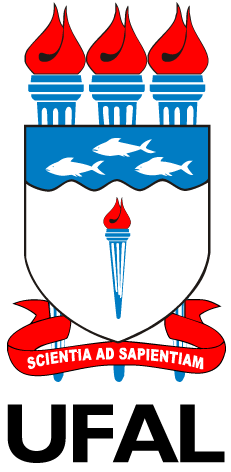 COMISSÃO DE ÉTICA NO USO DE ANIMAISRESULTADOS DA REUNIÃO DE 06 DE MARÇO DE 2015OBS.: OS PARECERES JÁ ESTÃO DISPONÍVEIS PARA ENTREGA NO HORÁRIO DE EXPEDIENTE DESTA COMISSÃO. PROJETOSITUAÇÃO066/2014PENDENTE069/2014PENDENTE073/2014PENDENTE01/2015PENDENTE02/2015PENDENTE